DISTRICT 3 - ROUND 15CLEAN  CONSERVATION FUND PRELIMINARY SCREENERDeadlinesPreliminary Screener –December 11, 2020Application – March 19, 2021		  DISTRICT 3 - PRELIMINARY SCREENER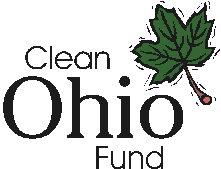 (, )CLEAN OHIO CONSERVATION FUND – ROUND 15Applicant Name:	___________________________________________________________________			(County, municipal corporation, township, conservancy district, nonprofit organization, etc.)Project Name:		___________________________________________________________________Type of Project:     	[   ]   Land Acquisition         ( one)	 	         Property Owner Owner(s) __________________________________________________          Address: ___________________________________________  Parcel #:____________  	          Has anyone contacted the property owner about acquisition?       	 □   YES				       If yes, who contacted the property owner? _______________________________        Date of contact:____________________________________________________       Is the property owner willing to cooperate with the applicant?        □   Yes     □   No                     □   NO		     	[   ]   Riparian Corridor/Watershed Protection & Enhancement  Applicant Contact:	___________________________________________________________________Address:		___________________________________________________________________			Street_________________________________   __________	______________________			City					          State		Zip codePhone Number:	________________________________     Fax #: ___________________________E-mail Address:	________________________________________________________Certifying Representative:____________________________________________________     ___________________(Original Signature)  Please use blue ink				     (Date Signed)______________________________________________________ ___________________(Certifying Community/Agency Representative - Type or Print Name and Title)Submit to:	Nathaniel J. Vogt		District 3 Liaison		Mid-Ohio Regional Planning Commission		111 Liberty Street, Suite 100Phone:		614-233-4183Fax:		614-228-1904E-mail:		nvogt@morpc.org PART 1:  PROJECT DESCRIPTION (attach response on separate sheet of paper)	     Clearly define the scope of the project and identify the boundaries of the property or watershed area                   involved in this projectPurpose       (Provide a general description)LocationProject ComponentsStatus of Easements or Acquisition 	Include Photos & Map of Project Area (map and photos must  clearly identify project limits and adjacent existing amenities)PART 2:  ESTIMATED TOTAL PROJECT COST: (25% match required)	     Local Match 		  		$______________________	     Other Match	(specify all sources)	$______________________    	     ______________________________		     Clean  Grant Requested		$______________________	     Estimated Total Project Costs	$______________________	     Who provided this cost estimate?	_________________________________________________						(Name, Title, Agency)							_________________________________________________					    		(Phone Number)PART 3:  PROJECT EMPHASIS: ( all that apply from A or B and provide a written explanation of how this relates to your project.  Note at least one of these criteria is required to be eligibleOpen Space Acquisition (Sec. 164.22 A)___ acquires land for passive parks	___ acquires land for public forests___ acquires land for wetland preservation or restoration___ acquires land for natural areas protecting endangered species___ acquires land for other natural areas___ acquires land for connecting greenway corridors ___ acquires permanent publicly accessible conservation easement___ acquires land to enhance educational opportunities and provide physical links to schools and after        school centers___ constructs or enhances facilities necessary to make the acquired open space area        accessible & useable by the general publicB.  Riparian Corridors or Watershed Protection & Enhancement (Sec. 164.22B)___ establishes and maintains permanent riparian buffers with native vegetation___ restores permanent natural stream channel using natural channel design principles___ restores and maintains natural function of the floodplain such as through the removal of streamside        levees___ removes artificial in stream structures such as low-head dams and old bridge piers___ employs and maintains “Best Management Practices” to improve water quality      Note: Restoration projects will be required to provide a concept plan and demonstration of       resource improvement at the time of the application.C.  Other Characteristics: (   if applicable)___ includes hydro-modification projects such as dams, dredging, sedimentation, bank clearing, ditch        development or channelization?___ accelerates untreated water runoff? ___ encourages invasive non-native species? ___ funds current legal obligations (such as fines, penalties, litigation expenses, mitigation or reclamation)       under state or federal laws or local ordinances or achieves a stormwater permit or other requirement        associated with a private development or redevelopment project? ___ funds facilities other than those required to provide public access to or use of open space?___ funds facilities for active recreation, such as tennis courts, ball fields or recreation centers?___ funds storm water facilities as primary purpose?___ funds facilities or improvements (other than invasive species removal) on an easement? If Yes to any of the above in C, the project is ineligible. Please see Eligible Costs on the OPWC webpage.- - - - - - - - - - - - - - - - - - - - - - - - - - - - - - - - - - - - - - - - - - - - - - - - - - - - - - - - - - - - - - - - -NOTE:  All applicants shall meet with the NRAC for a brief (10 minutes or less) overview of their project.  Staff will be contacting the applicant after the preliminary screening due date to set up the appointment.  Round 15 presentation dates are tentatively set for January 6, 2021, from 1:00 p.m. to 5:00 p.m. in the Scioto Room at the Mid-Ohio Regional Planning Commission, 111 Liberty Street, Suite 100, Columbus, OH 43215. FOR STAFF USE:PRESENTATION:	_____________		_________   				Date					Time